Aries systemswww.ariessys.comVisit siteJAST-2023-00023 Review - ThanksYahoo/Inbox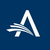 Journal of Adhesion Science and Technology <em@editorialmanager.com>To:Nwzad Abduljabar AbdullaTue, Jan 31 at 7:43 AMRef.:  Ms. No. JAST-2023-00023Title: Evaluation of the sieve analysis effect on the efficiency of PVC waste as sand replacement in concrete mixturesJournal of Adhesion Science and TechnologyDear  Abdulla,Thank you for your review of this manuscript. Your time and efforts are greatly appreciated.You can access your review comments and the decision letter (when available) by logging onto the Editorial Manager site at:https://www.editorialmanager.com/jast/username: Nwzad AbduljabarAbdullayour password can be set at this link: https://www.editorialmanager.com/jast/l.asp?i=352787&l=EV0R1QBEWe are collaborating with Publons to give you the recognition you deserve for your peer review contributions. If you haven't already added a record of this review to your Publons profile, simply forward this thank you email to reviews@publons.com to ensure your hard work doesn't go unnoticed. Publons helps you effortlessly track, verify and showcase your review work and expertise without compromising anonymity.We would be interested to hear your experience of reviewing for us today, please click the following link to complete a short survey:  https://survey.alchemer.eu/s3/90329429/Taylor-Francis-peer-review-survey?ac=TASTWith my best regards,José Miguel Martín-Martínez, Ph.D.Editor-in-Chief,___________________________________________________________*If clicking the link above does not open an Editorial Manager window, please open a browser window manually and copy and paste the entire link from the email into the url address box.__________________________________________________In compliance with data protection regulations, you may request that we remove your personal registration details at any time.  (Use the following URL: https://www.editorialmanager.com/jast/login.asp?a=r). Please contact the publication office if you have any questions.Reply, Reply All or ForwardSend